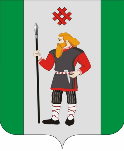 ДУМАКУДЫМКАРСКОГО МУНИЦИПАЛЬНОГО ОКРУГАПЕРМСКОГО КРАЯПЕРВЫЙ СОЗЫВР Е Ш Е Н И Е25.08.2023											         № 126О внесении изменений в Прогнозный план приватизации муниципального имущества Кудымкарского муниципального округа Пермского края на 2023 год и на плановый период 2024 и 2025 годов, утверждённый решением Думы Кудымкарского муниципального округа Пермского края от 24.03.2023 № 32На основании Федерального закона от 06.10.2003 № 131-ФЗ «Об общих принципах организации местного самоуправления в Российской Федерации», Законом Пермского края от 27.01.2022 № 40-ПК «Об образовании нового муниципального образования Кудымкарский муниципальный округ Пермского края», Устава Кудымкарского муниципального округа Пермского края, Дума Кудымкарского муниципального округа Пермского краяРЕШАЕТ:1. Внести в Прогнозный план приватизации муниципального имущества Кудымкарского муниципального округа Пермского края на 2023 год и на плановый период 2024 и 2025 годов, утверждённый решением Думы Кудымкарского муниципального округа Пермского края от 24.03.2023 № 32 «Об утверждении Прогнозного плана приватизации муниципального имущества Кудымкарского муниципального округа Пермского края на 2023 год и на плановый период 2024 и 2025 годов» следующие изменения:1.1. дополнить позициями следующего содержания:2. Опубликовать настоящее решение в газете «Парма» и разместить на официальном сайте Кудымкарского муниципального округа Пермского края.3. Настоящее решение вступает в силу после его официального опубликования и распространяется на правоотношения, возникшие с 01 августа 2023 года.№ п/пНаименование объекта, адрес, площадь, кадастровый номер и другие характеристики, идентифицирующие объектСпособпродажиОриентировочная стоимость приватизацииПланируемые срокиприватизацииПримечаниеНедвижимое имущество:Недвижимое имущество:Недвижимое имущество:Недвижимое имущество:Недвижимое имущество:Недвижимое имущество:7Нежилые помещения общей площадью 114,7 кв.м. с кадастровым номером 81:07:0093002:235, расположенные по адресу: Пермский край, г. Кудымкар, ул. Герцена, д. 52договор купли-продажив соответ-ствии с оценкой2023преимущественное право выкупа арендатора в соответствии с Федеральным законом Российской Федерации от 22.07.2008 №159-ФЗ8Нежилое помещение общей площадью 18,9 кв.м. с кадастровым номером 81:07:0088006:595, расположенное по адресу: Пермский край, г. Кудымкар, ул. 50 лет Октября, д. 42договор купли-продажив соответ-ствии с оценкой2023преимущественное право выкупа арендатора всоответствии с Федеральным законом Российской Федерации от 22.07.2008 №159-ФЗ9Деревянное здание общей площадью 151 кв.м. с кадастровым номером 81:06:0000000:335 и земельный участок с кадастровым номером 81:06:2770011:35 расположенный по адресу: Пермский край, Кудымкарский район, с. Верх-Иньва, ул. Советская, д. 24продажа на аукционев соответ-ствии с оценкой2023Движимое имущество:Движимое имущество:Движимое имущество:Движимое имущество:Движимое имущество:Движимое имущество:10ПАЗ 32053-70, гос. номер Р906СК 59, VIN Х1М3205СХ80002303, год выпуска 2008продажа на аукционев соответ-ствии с оценкой202311ГАЗ-322171, гос. номер А426СХ 159, VIN Х96322171В0693248, год выпуска 2011продажа на аукционев соответ-ствии с оценкой202312ПАЗ 32053-70, гос. номер В548ВР 159, VIN Х1М3205СХ0003615, год выпуска 2012продажа на аукционев соответ-ствии с оценкой202313ГАЗ-322171, гос. номер, В547ВР 159, VIN Х96322171С0731910, год выпуска 2012продажа на аукционев соответ-ствии с оценкой202314ГАЗ-32213, гос. номер, Р924КН59, VIN Х9632213080599319, год выпуска 2008продажа на аукционев соответ-ствии с оценкой202315ГАЗ-33070, гос. номер, С094СТ59, VIN ХТН330700Р1507431, год выпуска 1994продажа на аукционев соответ-ствии с оценкой202316ПАЗ-3206-110-70, гос. номер, А515УЕ59, VIN Х1М3205СХ90004726, год выпуска 2008продажа на аукционев соответ-ствии с оценкой202317ПАЗ-32053-70, гос. номер, Т487НА59, VIN Х1М3206СХ80010763, год выпуска 2009продажа на аукционев соответ-ствии с оценкой202318ГАЗ-32213, гос. номер, А363ХА159, VIN Х96322130С0717373, год выпуска 2011продажа на аукционев соответ-ствии с оценкой202319ПАЗ-32053-70, гос. номер, Т490НА59, VIN Х1М3205СХ90004757, год выпуска 2009продажа на аукционев соответ-ствии с оценкой202320ГАЗ-3221, гос. номер, У881УР 59, VIN X9632210070572484, год выпуска 2007продажа на аукционев соответ-ствии с оценкой2023Доли в уставных капиталах обществ с ограниченной ответственностьюДоли в уставных капиталах обществ с ограниченной ответственностьюДоли в уставных капиталах обществ с ограниченной ответственностьюДоли в уставных капиталах обществ с ограниченной ответственностьюДоли в уставных капиталах обществ с ограниченной ответственностьюДоли в уставных капиталах обществ с ограниченной ответственностью21100 % доли в уставном капитале общества с ограниченной ответственностью «Гостиница «Парма», расположенного по адресу: 619000, Пермский край, г. Кудымкар, ул. 50 лет Октября, 42продажа на аукционе23 370 000,002023Председатель ДумыКудымкарского муниципального округа Пермского края М.А. ПетровГлава муниципального округа - глава администрации Кудымкарского муниципального округа Пермского края Н.А. Стоянова